SECRETARÍA DISTRITAL DE INTEGRACIÓN SOCIAL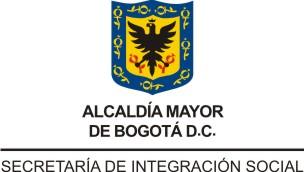 Informe de seguimiento al Cronograma del Plan Institucional de Participación Ciudadana - Cuarto trimestre de 2020Enero de 2021ContenidoÍndice de tablasTabla 1. Cantidad de acciones de participación reportadas por las áreas por trimestre. Enero a diciembre de 2020	4Tabla 2. Dependencias que programaron actividades de participación ciudadana durante el cuarto trimestre del año 2020	5Tabla 3. Avance en las acciones de participación ciudadana reportadas durante el cuarto trimestre de 2020 y sus observaciones generales por área.	7Índice de gráficasGráfica 1. Resultados de las áreas, según el seguimiento al Cronograma actividades del plan institucional de participación ciudadana	6IntroducciónLa participación ciudadana hace parte del proceso de planeación estratégica de la Entidad, y es compromiso de la Secretaría Distrital de Integración Social formentarla y fortalecerla para garantizar el derecho constitucional de los ciudadanos a hacer escuchar su voz, y acompañar a la Administración en la construcción de mejores servicios sociales, apoyos y herramientas de política pública para mejorar la calidad de vida de los más vulnerables de la Ciudad. El formato Cronograma actividades plan institucional de participación ciudadana (FOR-PE-004), de ahora en adelante (PC), es una herramienta del Plan Institucional de PC de la Secretaría Distrital de Integración Social, el cual tiene el objetivo de promover el involucramiento de la ciudadanía en todo el ciclo de la gestión pública. A través de dicha herramienta se programan las actividades que la Entidad pretende desarrollar con la comunidad en general durante la vigencia, estableciendo fechas y metas de las actividades.El Cronograma permite que cada dependencia o área adecúe los ejercicios de participación a sus necesidades y prioridades, bajo un formato estándar y una metodología para las acciones de participación. La publicación del cronograma de actividades se hace a través de los medios pertinentes y con tiempo suficiente para el conocimiento público.La construcción del Cronograma es conjunta, se realiza por medio de una solicitud de la Dirección de Análisis y Diseño Estratégico hacia las Dependencias, para que realicen el diligenciamiento del formato ya estandarizado para la Entidad; así, las diferentes áreas consignan las acciones y actividades que consideran necesarias a desarrollar. Después de ello, lo remiten a nuevamente a la Dirección mencionada inicialmente para realizar la consolidación del Cronograma general.Con el propósito de fortalecer y acompañar los procesos de participación, cada tres meses las dependencias realizan el reporte del avance de las actividades, y la Dirección de Análisis y Diseño Estratégico lleva a cabo el seguimiento del Cronograma en general. El presente informe se enmarca en el cuarto trimestre de la vigencia 2020, es decir: octubre, noviembre y diciembre.Metodología del seguimientoEl seguimiento al Cronograma se realiza iniciando el mes siguiente respecto del trimestre a tener en cuenta, a través de un memorando enviado desde la Dirección de Análisis y Diseño Estratégico hacia las demás dependencias, solicitando el avance de las actividades programadas para el trimestre en cuestión. En respuesta, las áreas envían su cronograma de la vigencia, con el reporte de lo realizado durante ese período y las evidencias que corresponden, dejando así claridad y transparencia en la ejecución de los ejercicios de participación ciudadana.La Dirección de Análisis y Diseño Estratégico consolida esta información y observa si los avances reportados coinciden con la programación inicial, asimismo, si cumplen con el objetivo de las acciones acordadas. Además, corrobora la coherencia y suficiencia de las evidencias allegadas en relación con lo redactado en el Cronograma. Por último, realiza un reporte con las observaciones que surgieron de dicho ejercicio y estas son consignadas en las columnas dispuestas para ello; no obstante, si una dependencia tenía programada una o más actividades para el trimestre y estas no fueron registradas, se reitera la solicitud.Monitoreo cuarto trimestre de la vigencia 20203.1. ¿Qué se planteó?En la tabla relacionada a continuación se exponen las acciones reportadas por las diferentes áreas y dependencias de la Entidad para realizar durante la vigencia 2020, desagregadas por cada trimestre del año.  Tabla 1. Cantidad de acciones de participación reportadas por las áreas por trimestre. Enero a diciembre de 2020Fuente: Construcción propia. Secretaría Distrital de Integración Social - Subdirección de Diseño, Evaluación y Sistematización. Enero de 2021.Nota: Las actividades se encuentran acumuladas por trimestre, en caso de iniciar en el primer trimestre y finalizar en uno diferente a este.En coherencia con la tabla anterior, es necesario hacer un acercamiento a las áreas que planearon realizar actividades de participación ciudadana durante el cuarto trimestre del año, es decir, durante los meses de octubre, noviembre y diciembre de 2020, y que contribuyeron en el diligenciamiento de las herramientas de reporte y seguimiento de la Entidad.Tabla 2. Dependencias que programaron actividades de participación ciudadana durante el cuarto trimestre del año 2020Fuente: Construcción propia. Secretaría Distrital de Integración Social - Subdirección de Diseño, Evaluación y Sistematización. Enero de 2021.Nota: Si bien la Subdirección Local para la Integración Social de Kennedy programó la finalización de las actividades para el cuarto trimestre de 2020, su referente de participación ciudadana manifestó que el último avance y alcanzado se había reportado en el período del tercer trimestre.Adicionalmente, a continuación se grafica esta información, con el propósito de observar claramente el resultado más recurrente del seguimiento a las actividades de participación ciudadana durante el cuarto trimestre de la vigencia 2020, que fueron consignadas en el Cronograma actividades plan institucional de participación ciudadana (FOR-PE-004).Gráfica 1. Resultados de las áreas, según el seguimiento al Cronograma actividades del plan institucional de participación ciudadanaFuente: Construcción propia. Secretaría Distrital de Integración Social - Subdirección de Diseño, Evaluación y Sistematización. Enero de 2021.Por medio de esta gráfica, se puede identificar rápidamente que la mayoría de las dependencias que planearon actividades para el cuarto trimestre participaron en el reporte de sus actividades, diligenciando el Cronograma en sus espacios destinados al seguimiento y allegando las evidencias; no obstante, de esta mayoría, el 20% adjuntó a dicho reporte las evidencias correctamente y a completitud, el 53%, si bien participó del reporte, aún tiene oportunidades de mejora dentro de las evidencias adjuntadas. Por su lado el 27% no realizó el ejercicio efectivamente.3.2. Reporte de avance entre octubre y diciembre de 2020En la siguiente tabla se relaciona el avance descrito por las áreas en su reporte del cuarto trimestre y las observaciones generales encontradas en cada caso por la Subdirección de Diseño, Evaluación y Sistematización.Tabla 3. Avance en las acciones de participación ciudadana reportadas durante el cuarto trimestre de 2020 y sus observaciones generales por área.Fuente: Construcción propia. Secretaría Distrital de Integración Social - Subdirección de Diseño, Evaluación y Sistematización. Enero 2021.Nota: Debe tenerse en cuenta que las dependencias pueden realizar cambios de períodos anteriores en este último reporte de la vigencia 2020, con el propósito de actualizar sus cronogramas.Conclusiones4.1. Con relación al COVID-19Durante el cuarto trimestre de la vigencia 2020, la emergencia social, económica, sanitaria y ecológica COVID-19 continúa afectando las actividades de participación ciudadana reduciendo la asistencia de la ciudadanía en general, especialmente de los actores sociales, tradicionalmente interesados en las labores de la Secretaría Distrital de Integración Social. No obstante, se observa que las y los delegados, funcionarios/as y contratitas de las entidades estatales realizan la logística de convocatoria, agenda y generación virtual el espacio, y participan de él, trabajando en adelantar los puntos de trabajo, a pesar de la baja participación ciudadana. Bajo este contexto se observa la necesidad de generar soluciones alternativas a la virtualidad para el desarrollo de las actividades de participación ciudadana.4.2. Con relación a la herramienta de seguimientoDurante la vigencia 2020, el Cronograma de actividades del plan institucional de participación ciudadana (FOR-PE-004) fue una herramienta que logró sintetizar las actividades de toda la Secretaría Distrital de Integración Social y sus avances, por medio de su redacción y porcentajes. Asimismo, incorporó la capacidad de autocrítica de la Entidad al dar a conocer las oportunidades de mejora de cada actividad desarrollada por cada dependencia. Sin embargo, a través de su implementación, se logró observar que la herramienta pude ser enriquecida, así:Involucrar el objetivo específico y los objetivos generales del Plan Institucional de Participación Ciudadana, dando así una estructura de cadena de valor a la herramienta y generando una articulación directa entre el Plan, su implementación y las actividades del Cronograma.Generar un repositorio de evidencias por dependencia y por acción de participación, dándole a conocer a los y las referentes de participación ciudadana la forma que deben archivar las evidencias, de tal forma que la relación entre las acciones, actividades de participación y las evidencias sea clara y lógica.Introducir indicadores de gestión y de resultado en cada acción de participación, que den cuenta de los avances de la Entidad frente a la Política de Participación Ciudadana en la Gestión Pública, en el marco del Manual Operativo del Modelo Integrado de Planeación y Gestión.Anexo: “Cronograma_ PIPC (FOR-PE-004) _Cuarto trimestre”.Aprobó: Julián Torres Jiménez – Director de Análisis y Diseño EstratégicoDiana Larisa Caruso López – Subdirectora de Diseño, Evaluación y SistematizaciónRevisó: 	Johana Garzón Zamora – Subdirección de Diseño, Evaluación y SistematizaciónProyectó: Claudia Galindo González – Subdirección de Diseño, Evaluación y SistematizaciónÁreas de la SDISPrimer trimestreSegundo trimestreTercer trimestreCuarto trimestreTotal de accionesDirección Territorial00000Dirección Corporativa444Dirección de Nutrición y Abast.00000Dirección Poblacional (Discapacidad)11111Oficina Asesora Jurídica00111Subdirección Administrativa y Finan.1111Subdirección para la Infancia444Subdirección para la Juventud222Subdirección para la Familia12222Subdirección para la Adultez22333Subdirección para la Vejez11111Subdirección para asuntos LGBT55555Subdirección Local para la Integración Social de San Cristóbal912141314Subdirección Local para la Integración Social de Chapinero666Subdirección Local para la Integración Social de Usme – Sumapaz921811Subdirección Local para la Integración Social de Fontibón1012121313Subdirección Local para la Integración Social de Suba89989Subdirección Local para la Integración Social de Los Mártires185115Subdirección Local para la Integración Social de Puente Aranda – Antonio Nariño88888Subdirección Local para la Integración Social de Rafael Uribe Uribe2457Subdirección Local para la Integración Social de Engativá00000Subdirección Local para la Integración Social de Barrios Unidos - Teusaquillo00000Subdirección Local para la Integración Social de Usaquén00000Subdirección Local para la Integración Social de Kennedy01566Subdirección Local para la Integración Social de Santa Fe - Candelaria00000Subdirección Local para la Integración Social de Tunjuelito00000Subdirección Local para la Integración Social de Bosa00000Subdirección Local para la Integración Social de Ciudad Bolívar00000DependenciaCronogramaEvidenciasObservaciones Dirección CorporativaParticipó en su diligenciamientoSí adjuntóSin observacionesSubdirección Administrativa y FinancieraNo participóNo adjuntóN/ASubdirección para la FamiliaParticipó en su diligenciamientoSí adjuntóCon observacionesSubdirección para la Infancia y adolescenciaParticipó en su diligenciamientoSí adjuntóCon observacionesSubdirección para la AdultezParticipó en su diligenciamientoSí adjuntóSin observacionesSubdirección para la VejezParticipó en su diligenciamientoSí adjuntóCon observacionesSubdirección para asuntos LGBTNo participóNo adjuntóN/ASubdirección Local para la Integración Social de San CristóbalParticipó en su diligenciamientoSí adjuntóCon observacionesSubdirección Local para la Integración Social de ChapineroNo participóNo adjuntóN/ASubdirección Local para la Integración Social de Usme – SumapazParticipó en su diligenciamientoSí adjuntóCon observacionesSubdirección Local para la Integración Social de FontibónNo participóNo adjuntóN/ASubdirección Local para la Integración Social de SubaParticipó en su diligenciamientoSí adjuntóSin observacionesSubdirección Local para la Integración Social de Los MártiresParticipó en su diligenciamientoSí adjuntóCon observacionesSubdirección Local para la Integración Social de Puente Aranda – Antonio NariñoParticipó en su diligenciamientoSí adjuntóCon observacionesSubdirección Local para la Integración Social de Rafael Uribe UribeParticipó en su diligenciamientoSí adjuntóCon observacionesÁreas de la SDISPorcentaje de avanceObservaciones del periodoDirección Corporativa100%Generó reporte y actualizó períodos anterioresSubdirección Administrativa y Financiera0%No se recibió reporte de esta Subdirección.Subdirección para la Familia80%En el cuarto período se describieron actividades de meses anterioresSubdirección para la Infancia y adolescencia90%Se recomienda reforzar las evidencias y el reporte debe reflejar lo realizado durante el trimestre solicitadoSubdirección para la Adultez70%Se presentaron dificultades para llevar a cabo todas las actividades propuestas, por causa del COVID-19Subdirección para la Vejez100%Generó reporte y actualizó períodos anterioresSubdirección para asuntos LGBT50%El porcentaje quedó estático porque no generó reporte para este períodoSubdirección Local para la Integración Social de San Cristóbal95%Faltan algunas evidencias para el cuarto períodoSubdirección Local para la Integración Social de Chapinero20%Para el este período no envió reporteSubdirección Local para la Integración Social de Usme – Sumapaz98%Generó reporte y actualizó períodos anteriores, una actividad quedó en un 80% de desarrolloSubdirección Local para la Integración Social de Fontibón0%No se recibió reporte de esta SubdirecciónSubdirección Local para la Integración Social de Suba93%Generó reporte y actualizó períodos anteriores, una actividad quedó en un 30% de desarrolloSubdirección Local para la Integración Social de Los Mártires99%Generó reporte, no obstante una actividad quedó en el 90% de su desarrollo, adicionalmente, se remienda fortalecer las evidenciasSubdirección Local para la Integración Social de Puente Aranda – Antonio Nariño100%No envió las evidencias correspondientesSubdirección Local para la Integración Social de Rafael Uribe Uribe100%Generó reporte, no obstante una actividad quedó con observaciones para el cuarto trimestre